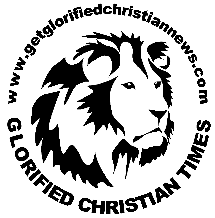 Glorified Christian Times1626 Centinela Ave. Ste. #200  Inglewood, CA 90302Office: (424) 227-8112         Email: gctchristiannews@aol.com“An Affordable Christian Publication Designed Just For You”EASY 3 STEP PROCESSFill out information (below)Email this Form along with your Pastor’s Photo (JPEG, PNG, PDF)Make Payment: Zelle: gctchristiannews@aol.com     CashApp: $revaugustineMail Check or Money Order to above addressToday’s Date:Pastor’s Name:Church Name:Church Phone:                                   Email Address:Church Address:                                                                  City:                                   State:                          Zip Code:Website Address:CHURCH ORDER OF SERVICESunday School                      A.M.Morning Worship                  A.M.Mid-Week Prayer / Bible Study (Day)           A.M.Choir Rehearsal (Day)                                  A.M.Some of the Benefits with your Advertisement:• The Visitor may arrive at your service with Live Instagram presentation on our Instagram page. (follow us getgct.christiannews)• Churches Listed will be Highlighted on Glorified Christian Times High Five at 5pm (Thursdays)• You receive copies of Glorified Christian Times Neighborhood Business and Church Directory (optional).• Your Church Listing will appear Online and printed Neighborhood Business and Church Directory.• Your Churches Website will have a Live Link from our WebsiteANY QUESTIONS CALL (424) 227-8112 or gctchristiannews@aol.com